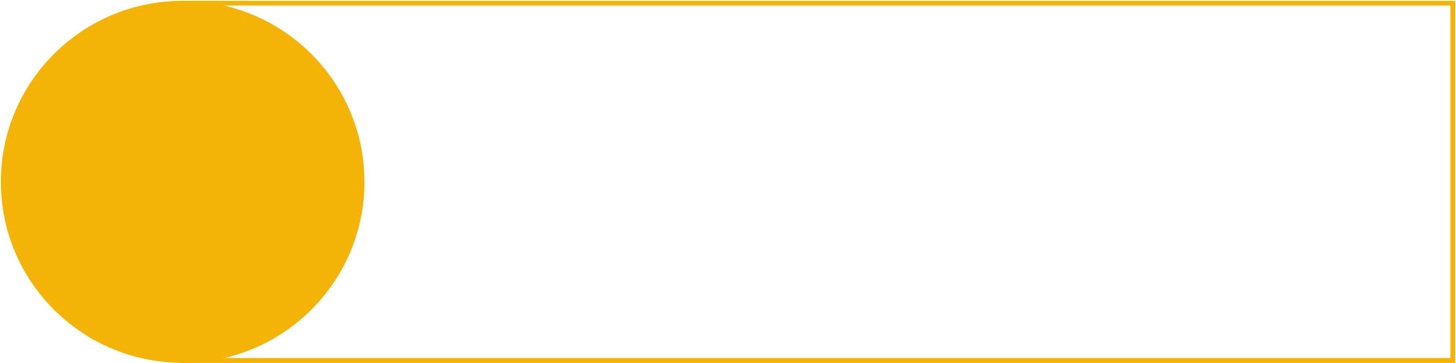 
What Does Success Look Like?How You Will Go About Your Role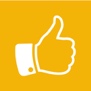 To take ownership and responsibility of the safe operation of the dishwasher and wash up area.To follow cleaning schedules for the kitchen and to ensure that all PPE that is provided is worn and the Chemicals are used and stored correctly in accordance with COSHH regulationsTo support the full team including FOH and BOH at peak times and to undertake any operational duties which may be reasonably required to ensure a consistent high level of service. To ensure that all bins, waste and recyclable materials are handled and disposed of correctly.To assist with food preparation as directed and to support the smooth running of the Kitchen at peak times.To ensure that the Kitchen’s equipment is cleaned and stored safely when not being used.Being able to spot and support a team member who needs help, and welcoming new team members to St Austell Family Group by sharing your experience to settle them in.  Making sure that your workplace is fit for purpose and is looking at it’s best at all times ensuring any Health & Safety issues or repairs are acted upon with upmost urgency. To carry out duties as reasonably requested by Team Leaders or Management.CUSTOMER FOCUSCUSTOMER FOCUSCUSTOMER FOCUS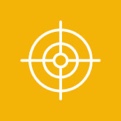 Establishes strong relationships and seek to exceed the expectations of customers. Goes above and beyond to deliver outstanding service.Establishes strong relationships and seek to exceed the expectations of customers. Goes above and beyond to deliver outstanding service.COMMERCIAL DRIVECOMMERCIAL DRIVECOMMERCIAL DRIVEHas awareness of budgets, sales targets/ forecasts and plays an active role in their delivery. Understands the difference in turnover and profit and supports the business in driving these forwards.Has awareness of budgets, sales targets/ forecasts and plays an active role in their delivery. Understands the difference in turnover and profit and supports the business in driving these forwards.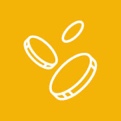 DEVELOPING CAPABILITYDEVELOPING CAPABILITYDEVELOPING CAPABILITY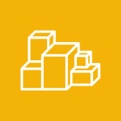 Identifies skills, knowledge and behavioural gaps. With the support of their line manager, builds an achievable development plan. Improves own performance by taking on board feedback from others.Identifies skills, knowledge and behavioural gaps. With the support of their line manager, builds an achievable development plan. Improves own performance by taking on board feedback from others.LEADERSHIPLEADERSHIPLEADERSHIPDemonstrates self- belief and is confident in their ability to deliver. Focuses on the achievement of team goals as well as their own. Makes effective decisions based on all information available. Is prepared to face challenges constructively.Demonstrates self- belief and is confident in their ability to deliver. Focuses on the achievement of team goals as well as their own. Makes effective decisions based on all information available. Is prepared to face challenges constructively.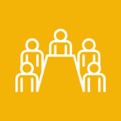 TEAM WORKINGTEAM WORKINGTEAM WORKING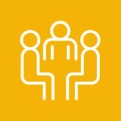 Treats other team members fairly and consistently. Creates team spirit. Co-operates well with others and responds to requests for help. Leads by example.Treats other team members fairly and consistently. Creates team spirit. Co-operates well with others and responds to requests for help. Leads by example.COMMUNICATIONCOMMUNICATIONCOMMUNICATIONUnderstands the importance of being an effective listener. Asks appropriate questions to confirm understanding. Is approachable and has the ability to pass on information in an effective manner.Understands the importance of being an effective listener. Asks appropriate questions to confirm understanding. Is approachable and has the ability to pass on information in an effective manner.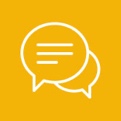 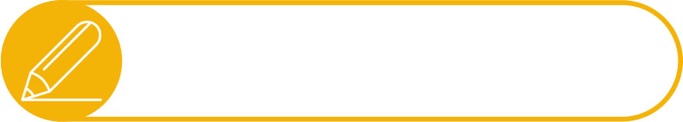 Skills Required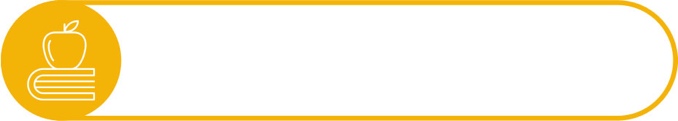 Relevant ExperienceThe ability to work well under pressure during peak seasonTeam playerGood time management High energyExperience in a similar field is desirableKnowledge of food health and safety regulations. A passion for the drinks and hospitality industry 